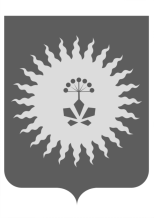 ДУМААНУЧИНСКОГО МУНИЦИПАЛЬНОГО РАЙОНАРЕШЕНИЕ 24.07.2019                               с. Анучино                                        № 453-НПА	В соответствии с Градостроительным кодексом Российской Федерации,  п.2 ст. 7 Земельного кодекса Российской Федерации, Федеральным законом от 06.10.2003г. № 131-ФЗ «Об общих принципах организации местного самоуправления в Российской Федерации», приказом Минэкономразвития России от 01.09.2014г. № 540 «Об утверждении классификатора, видов разрешенного использования земельных участков», Устава Анучинского муниципального района,  Дума районаРЕШИЛА:1. Принять решение «О внесении изменений в Правила землепользования и застройки Гражданского сельского поселения Анучинского муниципального района Приморского  края», утвержденное решением Думы 31.10.2018 № 346-НПА.2. Направить решение «О внесении изменений в Правила землепользования и застройки Гражданского сельского поселения Анучинского муниципального района Приморского края» главе Анучинского  муниципального района для подписания и официального опубликования в средствах массовой информации и размещения на официальном сайте администрации Анучинского муниципального района в информационно-телекоммуникационной сети Интернет.3. Настоящее решение вступает в силу со дня его официального опубликования.ПредседательДумы Анучинскогомуниципального района                                                                      Г.П. ТишинаО внесении изменений в Правила землепользования и застройки Гражданского сельского поселения Анучинского муниципального района Приморского края